Universidad Nacional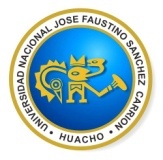 José Faustino Sánchez Carrión.FACULTAD DE INGENIERÍA INDUSTRIAL DE SISTEMAS E INFORMÁTICA ESCUELA PROFESIONAL DE INGENIERÍA INDUSTRIALDATOS GENERALESSUMILLA Y DESCRIPCIÓN DEL CURSO. Las ecuaciones diferenciales y en diferencia son disciplina científicas que debe ser conocida por profesionales de todas las áreas de las ciencias puras y aplicadas.  Particularmente, las ciencias económicas y financieras utilizan esta materia junto con la teoría económica para la formulación de modelos matemáticos en economía.CAPACIDADES AL FINALIZAR EL CURSOIV.  INDICADORES DE CAPACIDADES AL FINALIZAR EL CURSOV.- DESARROLLO DE LAS UNIDADES DIDACTICAS:VI.	MATERIALES EDUCATIVOS Y OTROS RECURSOS DIDÁCTICOSLos materiales educativos y recursos didácticos que se utilizarán en el desarrollo del presente curso son:MEDIOS ESCRITOS.Materiales convencionales como: Libros, separatas, guías de prácticas, revistas y manuscritos.MEDIOS VISUALES Y ELECTRÓNICOS.Laptop con conexión a internet.Materiales audiovisuales como videosServicios telemáticos: sitios web, correo electrónico, chats, forosMEDIOS INFORMÁTICOS.Presentación multimedia, animaciones y simulaciones interactivas.Internet. Informaciones y clase ilustrativas en internet.VII. 	EVALUACIÓNLa evaluación que se propone será por unidad didáctica y las capacidades de cada unidad didáctica y esta debe responder a la evidencia de desempeño, evidencia del producto y evidencia del conocimiento. UNIDAD DIDACTICA I: ECUACIONES DIFERENCIALES DE PRIMER ORDEN.  CAPACIDAD DE LA UNIDAD DIDÁCTICA I:Idea de ecuación diferencial, terminología y soluciones. Problemas de valor inicial. Ecuaciones diferenciales separables, homogéneas, exactas y  lineales.La evaluación de esta unidad didáctica será de la siguiente forma:UNIDAD DIDACTICA IIECUACIONES DIFERENCIALES DE ORDEN SUPERIOR.CAPACIDAD  DE LA UNIDAD DIDÁCTICA II: Transformada  de Laplace,  propiedades y métodos de cálculo. Inversa de la transformada de Laplace, propiedades y métodos de cálculo. Aplicacion de la transformada de Laplace a la solución de problemas de valor inicial.La evaluación de esta unidad didáctica será de la siguiente forma:UNIDAD DIDÁCTICA III: TRANSFORMADA DE LAPLACE Y APLICACIONES.CAPACIDAD  DE LA UNIDAD DIDÁCTICA III: Transformada  de Laplace,  propiedades y métodos de cálculo. Inversa de la transformada de Laplace, propiedades y métodos de cálculo. Aplicación de la transformada de Laplace a la solución de problemas de valor inicial.La evaluación de esta unidad didáctica será de la siguiente forma:UNIDAD DIDÁCTICA IV: MÉTODOS NUMÉRICOSCAPACIDAD  DE LA UNIDAD DIDÁCTICA IV: Métodos numéricos. Método de Euler. Método de Taylor. Método de Runge-Kutta.  La evaluación de esta unidad didáctica será de la siguiente forma: VIII. BIBLIOGRAFÍA Y REFERENCIAS WEBUNIDAD DIDACTICA I:BIBLIOGRAFIA BÁSICA01.- Edwards, C Henry .; Penney, David E 2009. ECUACIONES DIFERENCIALES y problemas con valor en la frontera. Ed. Pearson Addison Wesley. México. 	 02.- DiPrima, Richard C .; Boyce, William E 2010. ECUACIONES DIFERENCIALES  y problemas de valor en la frontera. Ed. Limusa Wiley S.A de C.V. Grupo Noriega Editores. México. 03.- Zill, Dennis G.; Cullen, Michael R 2008.  MATEMÁTICAS AVANZADA PARA INGENIERÍA, Vol. I: ECUACIONES DIFERENCIALES.   Ed. Mc Graw Hill / Interamericana Editores S.A de C.V. México.  04.- Nagle, R Kent.; Saff, Edward B.; Snider, Arthur David. 2005.  ECUACIONES DIFERENCIALES y problemas con valor en la frontera. Ed. Pearson Addison Wesley. México.	 BIBLIOGRAFIA COMPLEMENTARIA01.- Espinoza Ramos, Eduardo. 2011. ANÁLISIS MATEMÁTICO IV para estudiantes de Ciencia e Ingeniería. Ed. JJ  Lima. Perú. 	. 02.- Hoffmann, Laurence D.; Bradley, Gerald D.; Rosen, Kenneth H. 2006. CÁLCULO APLICADO para Administración, Economía y Ciencias Sociales. Ed. Mc Graw Hill / Interamericana Editores S.A de C.V. México. 03.- Glenn Ledder 2007. ECUACIONES DIFERENCIALES: un enfoque de modelado. Ed. Mc Graw Hill /  Interamericana Editores S.A de C.V. México.	Páginas Webwww.ulpgc.es/hege/almacen/download/32/.../ecuacionesdiferenciales.pdf https://www.eae-publishing.com/.../ecuaciones-diferenciales-ordinarias-c. www.urosario.edu.co/.../b8887954-9f29-4bd1-9a19-94a0b050dc16.pdf  UNIDAD DIDACTICA II:BIBLIOGRAFIA BÁSICA01.- Edwards, C Henry.; Penney, David E 2009. ECUACIONES DIFERENCIALES y problemas con valor en la frontera. Ed. Pearson Addison Wesley. México. 	 02.- DiPrima, Richard C.; Boyce, William E 2010. ECUACIONES DIFERENCIALES  y problemas de valor en la frontera. Ed. Limusa Wiley S.A de C.V. Grupo Noriega Editores. México. 03.- Zill, Dennis G.; Cullen, Michael R 2008.  MATEMÁTICAS AVANZADA PARA INGENIERÍA, Vol. I: ECUACIONES DIFERENCIALES.   Ed. Mc Graw Hill / Interamericana Editores S.A de C.V. México.  04.- Nagle, R Kent.; Saff, Edward B.; Snider, Arthur David. 2005.  ECUACIONES DIFERENCIALES y problemas con valor en la frontera. Ed. Pearson Addison Wesley. México.	 BIBLIOGRAFIA COMPLEMENTARIA01.- Espinoza Ramos, Eduardo. 2011. ANÁLISIS MATEMÁTICO IV para estudiantes de Ciencia e Ingeniería. Ed. JJ  Lima. Perú. 	. 02.- Hoffmann, Laurence D.; Bradley, Gerald D.; Rosen, Kenneth H. 2006. CÁLCULO APLICADO para Administración, Economía y Ciencias Sociales. Ed. Mc Graw Hill / Interamericana Editores S.A de C.V. México. 03.- Glenn Ledder 2007. ECUACIONES DIFERENCIALES: un enfoque de modelado. Ed. Mc Graw Hill /  Interamericana Editores S.A de C.V. México.	Páginas Web:www.ulpgc.es/hege/almacen/download/32/.../ecuacionesdiferenciales.pdf https://www.eae-publishing.com/.../ecuaciones-diferenciales-ordinarias-c. www.urosario.edu.co/.../b8887954-9f29-4bd1-9a19-94a0b050dc16.pdf  UNIDAD DIDACTICA III:BIBLIOGRAFIA BÁSICA01.- Edwards, C Henry.; Penney, David E 2009. ECUACIONES DIFERENCIALES y problemas con valor en la frontera. Ed. Pearson Addison Wesley. México. 	 02.- DiPrima, Richard C.; Boyce, William E 2010. ECUACIONES DIFERENCIALES  y problemas de valor en la frontera. Ed. Limusa Wiley S.A de C.V. Grupo Noriega Editores. México. 03.- Zill, Dennis G.; Cullen, Michael R 2008.  MATEMÁTICAS AVANZADA PARA INGENIERÍA, Vol. I: ECUACIONES DIFERENCIALES.   Ed. Mc Graw Hill / Interamericana Editores S.A de C.V. México.  04.- Nagle, R Kent.; Saff, Edward B.; Snider, Arthur David. 2005.  ECUACIONES DIFERENCIALES y problemas con valor en la frontera. Ed. Pearson Addison Wesley. México.	 BIBLIOGRAFIA COMPLEMENTARIA01.- Espinoza Ramos, Eduardo. 2011. ANÁLISIS MATEMÁTICO IV para estudiantes de Ciencia e Ingeniería. Ed. JJ  Lima. Perú. 	. 02.- Hoffmann, Laurence D.; Bradley, Gerald D.; Rosen, Kenneth H. 2006. CÁLCULO APLICADO para Administración, Economía y Ciencias Sociales. Ed. Mc Graw Hill / Interamericana Editores S.A de C.V. México. 03.- Glenn Ledder 2007. ECUACIONES DIFERENCIALES: un enfoque de modelado. Ed. Mc Graw Hill /  Interamericana Editores S.A de C.V. México.	Páginas Webhttps://es.khanacademy.org/math/differential-equations/laplace-transform www.sc.ehu.es/sbweb/energias-renovables/.../laplace/laplace.html https://www.uclm.es/profesorado/raulmmartin/.../laplace.pdf www.mty.itesm.mx/etie/deptos/m/ma-841/laplace/home.htm UNIDAD DIDACTICA IV:BIBLIOGRAFIA BÁSICA01.- Edwards, C Henry.; Penney, David E 2009. ECUACIONES DIFERENCIALES y problemas con valor en la frontera. Ed. Pearson Addison Wesley. México. 	 02.- DiPrima, Richard C.; Boyce, William E 2010. ECUACIONES DIFERENCIALES  y problemas de valor en la frontera. Ed. Limusa Wiley S.A de C.V. Grupo Noriega Editores. México. 03.- Zill, Dennis G.,  Cullen, Michael R 2008.  MATEMÁTICAS AVANZADA PARA INGENIERÍA, Vol. I: ECUACIONES DIFERENCIALES.   Ed. Mc Graw Hill / Interamericana Editores S.A de C.V. México.  04.- Nagle, R Kent.; Saff, Edward B.; Snider, Arthur David. 2005.  ECUACIONES DIFERENCIALES y problemas con valor en la frontera. Ed. Pearson Addison Wesley. México.	 BIBLIOGRAFIA COMPLEMENTARIA01.- Espinoza Ramos, Eduardo. 2011. ANÁLISIS MATEMÁTICO IV para estudiantes de Ciencia e Ingeniería. Ed. JJ  Lima. Perú. 	. 02.- Hoffmann, Laurence D.; Bradley, Gerald D.; Rosen, Kenneth H. 2006 CÁLCULO APLICADO para Administración, Economía y Ciencias Sociales. Ed. Mc Graw Hill / Interamericana Editores S.A de C.V. México. 03.- Glenn Ledder 2007. ECUACIONES DIFERENCIALES: un enfoque de modelado. Ed. Mc Graw Hill /  Interamericana Editores S.A de C.V. México.	Páginas   Web	www.upo.es/RevMetCuant/art.php?id=83 www.dma.uvigo.es/~aurea/Tema8.pdf www.unsa.edu.ar/yazlle/public_html/modeliz/ecdif.pdf https://www.youtube.com/watch?v=SOfPmROWeaI  IX.- PROBLEMAS QUE EL ESTUDIANTE RESOLVERÁ AL FINALIZAR EL CURSO	Abril 2017.LÍNEA DE CARRERAINGENIERÍA INDUSTRIALCURSOECUACIONES DIFERENCIALESCÓDIGO3205151HORASTH: 06                          HT: 04                   HP: 02CICLOIIISEMESTRA ACADÉMICO2018-ICAPACIDAD DE LA UNIDAD DIDACTICANOMBRE DE LA UNIDAD DIDACTICASEMANAS UNIDAD IEstudia: Ecuaciones diferenciales ordinarias, terminología y soluciones. Problemas de valor inicial. Métodos de solución: Ecuaciones diferenciales separables, homogéneas, exactas y  lineales. ECUACIONES DIFERENCIALES DE PRIMER ORDEN4UNIDAD IIEstudia: Ecuaciones diferenciales de orden superior y métodos de solución. Método de coeficientes indeterminados y de variación de parámetros. ECUACIONES DIFERENCIALES DE ORDEN SUPERIOR.4UNIDAD IIIEstudia: Transformada  de Laplace,  propiedades y métodos de cálculo. Inversa de la transformada de Laplace, propiedades y métodos de cálculo. Aplicación de la transformada de Laplace a la solución de problemas de valor inicial.TRANSFORMADA DE LAPLACE 4UNIDAD IVEstudia: Métodos numéricos. Método de Euler. Método de Taylor. Método de Runge-Kutta.  MÉTODOS NUMÉRICOSNÚMEROINDICADORES DE CAPACIDAD AL FINALIZAR EL CURSO1Determina la diferencia entre ecuación diferencial y ecuación algebraica usando la definición de ambas.2Identifica ecuaciones diferenciales por el tipo y orden.3Construye problemas de valor inicial y de valor a la frontera usando la definición apropiada. 4Formula ecuaciones diferenciales de variables separables y halla su solución usando el método adecuado. 5Formula ecuaciones diferenciales homogéneas y halla su solución usando el método adecuado.6Escribe ecuaciones diferenciales exactas y determina su solución usando el método adecuado.7Escribe  una ecuación diferencial lineal de primer orden y lo resuelve aplicando un método apropiado.8Identifica una ecuación diferencial y lo resuelve según el método que le corresponde.9Formula  ecuaciones diferenciales lineales de orden superior usando la definición.10Calcula  el Wronskiano de funciones solución de una ecuación diferencial de orden superior.11Construye ecuaciones diferenciales homogéneas de orden superior y halla su solución general. 12Aplica el método de coeficientes indeterminados para resolver una ecuación diferencial de orden superior no homogénea de coeficientes constantes.  13Aplica  el método de variación de parámetros para resolver ecuaciones diferenciales de orden superior.14Propone una función y determina si tiene o no transformada de Laplace.15Escribe  una función que tenga transformada de Laplace y halla su transformada aplicando propiedades.16Propone la inversa de una transformada de Laplace y determina su función original usando propiedades.17Formula un problema de valor inicial y lo resuelve usando transformada de Laplace. 24Formula un problema de valor inicial y lo resuelve usando métodos numéricosUnidad Didáctica I: Ecuaciones diferenciales de primer orden.  CAPACIDAD  DE LA UNIDAD DIDÁCTICA I: Definicion de ecuación diferencial, terminología y soluciones. Problemas de valor inicial. Ecuaciones diferenciales separables, homogéneas, exactas y  lineales.CAPACIDAD  DE LA UNIDAD DIDÁCTICA I: Definicion de ecuación diferencial, terminología y soluciones. Problemas de valor inicial. Ecuaciones diferenciales separables, homogéneas, exactas y  lineales.CAPACIDAD  DE LA UNIDAD DIDÁCTICA I: Definicion de ecuación diferencial, terminología y soluciones. Problemas de valor inicial. Ecuaciones diferenciales separables, homogéneas, exactas y  lineales.CAPACIDAD  DE LA UNIDAD DIDÁCTICA I: Definicion de ecuación diferencial, terminología y soluciones. Problemas de valor inicial. Ecuaciones diferenciales separables, homogéneas, exactas y  lineales.CAPACIDAD  DE LA UNIDAD DIDÁCTICA I: Definicion de ecuación diferencial, terminología y soluciones. Problemas de valor inicial. Ecuaciones diferenciales separables, homogéneas, exactas y  lineales.CAPACIDAD  DE LA UNIDAD DIDÁCTICA I: Definicion de ecuación diferencial, terminología y soluciones. Problemas de valor inicial. Ecuaciones diferenciales separables, homogéneas, exactas y  lineales.CAPACIDAD  DE LA UNIDAD DIDÁCTICA I: Definicion de ecuación diferencial, terminología y soluciones. Problemas de valor inicial. Ecuaciones diferenciales separables, homogéneas, exactas y  lineales.CAPACIDAD  DE LA UNIDAD DIDÁCTICA I: Definicion de ecuación diferencial, terminología y soluciones. Problemas de valor inicial. Ecuaciones diferenciales separables, homogéneas, exactas y  lineales.Unidad Didáctica I: Ecuaciones diferenciales de primer orden.  Unidad Didáctica I: Ecuaciones diferenciales de primer orden.  SemanaContenidos Contenidos Contenidos Contenidos Contenidos Estrategia didácticaIndicadores de logro de la capacidad Unidad Didáctica I: Ecuaciones diferenciales de primer orden.  SemanaConceptualProcedimentalProcedimentalActitudinalActitudinalEstrategia didácticaIndicadores de logro de la capacidad Unidad Didáctica I: Ecuaciones diferenciales de primer orden.  01020304Definición de ecuación diferencial,  solución general y particular.Problemas de valor inicial.Ecuaciones. Diferenciales.  separables y homogéneas.Ecuaciones  Diferenciales. exactas.Ecuaciones diferenciales lineales de primer orden. Verificar si una función es solución de una ecuación diferencial. Escribir problemas de valor inicial. Construir ecuaciones diferenciales separables y homogéneas y resolver. Proponer ecuaciones diferenciales exactas y resolver. Proponer ecuaciones diferenciales lineales de primer orden. Verificar si una función es solución de una ecuación diferencial. Escribir problemas de valor inicial. Construir ecuaciones diferenciales separables y homogéneas y resolver. Proponer ecuaciones diferenciales exactas y resolver. Proponer ecuaciones diferenciales lineales de primer orden.Justificar el estudio de una ecuación diferencial,  .Analizar y justificar el estudio de  ecuac. Dif. separables y homogéneas. Resolver estas ecuaciones. Analizar y justificar el estudio de ecuac. Dif. exactas y  ResolverAnalizar y  justificar  el estudio de ecuac. Dif. lineales de primer ordenJustificar el estudio de una ecuación diferencial,  .Analizar y justificar el estudio de  ecuac. Dif. separables y homogéneas. Resolver estas ecuaciones. Analizar y justificar el estudio de ecuac. Dif. exactas y  ResolverAnalizar y  justificar  el estudio de ecuac. Dif. lineales de primer ordenMétodo expositivo en aula buscando la motivación y participación del alumnoAprendizaje basado en la Resolución de ejercicios y problemas con participación del alumno. Determina y analiza soluciones de ecuaciones diferencialesEscribe Problemas de valor inicial.Resuelve Problemas de valor inicial y determina su solución particular.Determina  el tipo de  ecuación diferencial y lo resuelve.Unidad Didáctica I: Ecuaciones diferenciales de primer orden.                                                                                         EVALUACIÓN DE LA UNIDAD DIDÁCTICA                                                                                       EVALUACIÓN DE LA UNIDAD DIDÁCTICA                                                                                       EVALUACIÓN DE LA UNIDAD DIDÁCTICA                                                                                       EVALUACIÓN DE LA UNIDAD DIDÁCTICA                                                                                       EVALUACIÓN DE LA UNIDAD DIDÁCTICA                                                                                       EVALUACIÓN DE LA UNIDAD DIDÁCTICA                                                                                       EVALUACIÓN DE LA UNIDAD DIDÁCTICAUnidad Didáctica I: Ecuaciones diferenciales de primer orden.  EVIDENCIA DE CONOCIMIENTOSEVIDENCIA DE CONOCIMIENTOSEVIDENCIA DE PRODUCTOEVIDENCIA DE PRODUCTOEVIDENCIA DE DESEMPEÑOEVIDENCIA DE DESEMPEÑOEVIDENCIA DE DESEMPEÑOUnidad Didáctica I: Ecuaciones diferenciales de primer orden.  Evaluación escrita de conocimientos de 10 preguntas de opción simple y problemas relacionadas con la teoría y la práctica.Evaluación escrita de conocimientos de 10 preguntas de opción simple y problemas relacionadas con la teoría y la práctica.Entrega del desarrollo del primer avance del proyecto formativo. Presentará posibles soluciones a los problemas propuestos.Entrega del desarrollo del primer avance del proyecto formativo. Presentará posibles soluciones a los problemas propuestos.Utiliza la teoría de ecuaciones diferenciales y métodos de solución. Defiende sus posiciones planteadas.Utiliza la teoría de ecuaciones diferenciales y métodos de solución. Defiende sus posiciones planteadas.Utiliza la teoría de ecuaciones diferenciales y métodos de solución. Defiende sus posiciones planteadas.Unidad Didáctica I I: Ecuaciones diferenciales de orden superior.CAPACIDAD  DE LA UNIDAD DIDÁCTICA II: Ecuaciones diferenciales de orden superior y métodos de solución. Método de coeficientes indeterminados y de variación de parámetros.CAPACIDAD  DE LA UNIDAD DIDÁCTICA II: Ecuaciones diferenciales de orden superior y métodos de solución. Método de coeficientes indeterminados y de variación de parámetros.CAPACIDAD  DE LA UNIDAD DIDÁCTICA II: Ecuaciones diferenciales de orden superior y métodos de solución. Método de coeficientes indeterminados y de variación de parámetros.CAPACIDAD  DE LA UNIDAD DIDÁCTICA II: Ecuaciones diferenciales de orden superior y métodos de solución. Método de coeficientes indeterminados y de variación de parámetros.CAPACIDAD  DE LA UNIDAD DIDÁCTICA II: Ecuaciones diferenciales de orden superior y métodos de solución. Método de coeficientes indeterminados y de variación de parámetros.CAPACIDAD  DE LA UNIDAD DIDÁCTICA II: Ecuaciones diferenciales de orden superior y métodos de solución. Método de coeficientes indeterminados y de variación de parámetros.CAPACIDAD  DE LA UNIDAD DIDÁCTICA II: Ecuaciones diferenciales de orden superior y métodos de solución. Método de coeficientes indeterminados y de variación de parámetros.CAPACIDAD  DE LA UNIDAD DIDÁCTICA II: Ecuaciones diferenciales de orden superior y métodos de solución. Método de coeficientes indeterminados y de variación de parámetros.Unidad Didáctica I I: Ecuaciones diferenciales de orden superior.Unidad Didáctica I I: Ecuaciones diferenciales de orden superior.Semana Contenidos  Contenidos  Contenidos  Contenidos  Contenidos Estrategia didácticaIndicadores de logro de la capacidad Unidad Didáctica I I: Ecuaciones diferenciales de orden superior.SemanaConceptualProcedimentalProcedimentalActitudinalActitudinalEstrategia didácticaIndicadores de logro de la capacidad Unidad Didáctica I I: Ecuaciones diferenciales de orden superior.01Ecuaciones diferenciales de orden superior.Solución de ecuaciones diferenciales homogéneas y no homogéneas.Método de coeficientes indeterminados. Método de variación de parámetros.Proponer ecuaciones diferenciales lineales de orden superior y resolverlo.Construir ecuaciones  diferenciales de segundo y tercer orden y resolverlo usando el método de coeficientes indeterminados y de variación de parámetros.Proponer ecuaciones diferenciales lineales de orden superior y resolverlo.Construir ecuaciones  diferenciales de segundo y tercer orden y resolverlo usando el método de coeficientes indeterminados y de variación de parámetros.Analiza y  justificar el estudio de  ecuaciones  diferenciales de orden superior.  Analizar y justificar el estudio de los métodos de coeficientes indeterminados y de variación de parámetros.Comparar los métodos de coeficientes indeterminados y de variación de parámetros. Analiza y  justificar el estudio de  ecuaciones  diferenciales de orden superior.  Analizar y justificar el estudio de los métodos de coeficientes indeterminados y de variación de parámetros.Comparar los métodos de coeficientes indeterminados y de variación de parámetros. Método expositivo en aula buscando la motivación y participación del alumnoAprendizaje basado en la Resolución de ejercicios y problemas con participación de loa alumnos Determina ecuaciones diferenciales de orden superior.Analiza el método de coeficientes indeterminados.Analiza el método de variación de parámetros.. Unidad Didáctica I I: Ecuaciones diferenciales de orden superior.02Ecuaciones diferenciales de orden superior.Solución de ecuaciones diferenciales homogéneas y no homogéneas.Método de coeficientes indeterminados. Método de variación de parámetros.Proponer ecuaciones diferenciales lineales de orden superior y resolverlo.Construir ecuaciones  diferenciales de segundo y tercer orden y resolverlo usando el método de coeficientes indeterminados y de variación de parámetros.Proponer ecuaciones diferenciales lineales de orden superior y resolverlo.Construir ecuaciones  diferenciales de segundo y tercer orden y resolverlo usando el método de coeficientes indeterminados y de variación de parámetros.Analiza y  justificar el estudio de  ecuaciones  diferenciales de orden superior.  Analizar y justificar el estudio de los métodos de coeficientes indeterminados y de variación de parámetros.Comparar los métodos de coeficientes indeterminados y de variación de parámetros. Analiza y  justificar el estudio de  ecuaciones  diferenciales de orden superior.  Analizar y justificar el estudio de los métodos de coeficientes indeterminados y de variación de parámetros.Comparar los métodos de coeficientes indeterminados y de variación de parámetros. Método expositivo en aula buscando la motivación y participación del alumnoAprendizaje basado en la Resolución de ejercicios y problemas con participación de loa alumnos Determina ecuaciones diferenciales de orden superior.Analiza el método de coeficientes indeterminados.Analiza el método de variación de parámetros.. Unidad Didáctica I I: Ecuaciones diferenciales de orden superior.03Ecuaciones diferenciales de orden superior.Solución de ecuaciones diferenciales homogéneas y no homogéneas.Método de coeficientes indeterminados. Método de variación de parámetros.Proponer ecuaciones diferenciales lineales de orden superior y resolverlo.Construir ecuaciones  diferenciales de segundo y tercer orden y resolverlo usando el método de coeficientes indeterminados y de variación de parámetros.Proponer ecuaciones diferenciales lineales de orden superior y resolverlo.Construir ecuaciones  diferenciales de segundo y tercer orden y resolverlo usando el método de coeficientes indeterminados y de variación de parámetros.Analiza y  justificar el estudio de  ecuaciones  diferenciales de orden superior.  Analizar y justificar el estudio de los métodos de coeficientes indeterminados y de variación de parámetros.Comparar los métodos de coeficientes indeterminados y de variación de parámetros. Analiza y  justificar el estudio de  ecuaciones  diferenciales de orden superior.  Analizar y justificar el estudio de los métodos de coeficientes indeterminados y de variación de parámetros.Comparar los métodos de coeficientes indeterminados y de variación de parámetros. Método expositivo en aula buscando la motivación y participación del alumnoAprendizaje basado en la Resolución de ejercicios y problemas con participación de loa alumnos Determina ecuaciones diferenciales de orden superior.Analiza el método de coeficientes indeterminados.Analiza el método de variación de parámetros.. Unidad Didáctica I I: Ecuaciones diferenciales de orden superior.04Ecuaciones diferenciales de orden superior.Solución de ecuaciones diferenciales homogéneas y no homogéneas.Método de coeficientes indeterminados. Método de variación de parámetros.Proponer ecuaciones diferenciales lineales de orden superior y resolverlo.Construir ecuaciones  diferenciales de segundo y tercer orden y resolverlo usando el método de coeficientes indeterminados y de variación de parámetros.Proponer ecuaciones diferenciales lineales de orden superior y resolverlo.Construir ecuaciones  diferenciales de segundo y tercer orden y resolverlo usando el método de coeficientes indeterminados y de variación de parámetros.Analiza y  justificar el estudio de  ecuaciones  diferenciales de orden superior.  Analizar y justificar el estudio de los métodos de coeficientes indeterminados y de variación de parámetros.Comparar los métodos de coeficientes indeterminados y de variación de parámetros. Analiza y  justificar el estudio de  ecuaciones  diferenciales de orden superior.  Analizar y justificar el estudio de los métodos de coeficientes indeterminados y de variación de parámetros.Comparar los métodos de coeficientes indeterminados y de variación de parámetros. Método expositivo en aula buscando la motivación y participación del alumnoAprendizaje basado en la Resolución de ejercicios y problemas con participación de loa alumnos Determina ecuaciones diferenciales de orden superior.Analiza el método de coeficientes indeterminados.Analiza el método de variación de parámetros.. Unidad Didáctica I I: Ecuaciones diferenciales de orden superior.                                                                                       EVALUACIÓN DE LA UNIDAD DIDÁCTICA                                                                                       EVALUACIÓN DE LA UNIDAD DIDÁCTICA                                                                                       EVALUACIÓN DE LA UNIDAD DIDÁCTICA                                                                                       EVALUACIÓN DE LA UNIDAD DIDÁCTICA                                                                                       EVALUACIÓN DE LA UNIDAD DIDÁCTICA                                                                                       EVALUACIÓN DE LA UNIDAD DIDÁCTICA                                                                                       EVALUACIÓN DE LA UNIDAD DIDÁCTICAUnidad Didáctica I I: Ecuaciones diferenciales de orden superior.EVIDENCIA DE CONOCIMIENTOSEVIDENCIA DE CONOCIMIENTOSEVIDENCIA DE PRODUCTOEVIDENCIA DE PRODUCTOEVIDENCIA DE DESEMPEÑOEVIDENCIA DE DESEMPEÑOEVIDENCIA DE DESEMPEÑOUnidad Didáctica I I: Ecuaciones diferenciales de orden superior.Evaluación escrita de conocimientos de 10 preguntas de opción simple y problemas  relacionadas con la teoría y la prácticaEvaluación escrita de conocimientos de 10 preguntas de opción simple y problemas  relacionadas con la teoría y la prácticaEntrega del desarrollo del segundo avance del proyecto formativo. El estudiante formula un problema con ecuaciones diferenciales y propone su solución. Entrega del desarrollo del segundo avance del proyecto formativo. El estudiante formula un problema con ecuaciones diferenciales y propone su solución. Utiliza los métodos de coeficientes indeterminados y de variación de parámetros para resolver ecuaciones diferenciales lineales de segundo y tercer orden. Defiende sus posiciones planteadas.Utiliza los métodos de coeficientes indeterminados y de variación de parámetros para resolver ecuaciones diferenciales lineales de segundo y tercer orden. Defiende sus posiciones planteadas.Utiliza los métodos de coeficientes indeterminados y de variación de parámetros para resolver ecuaciones diferenciales lineales de segundo y tercer orden. Defiende sus posiciones planteadas.Unidad Didáctica III: Transformada de Laplace.  CAPACIDAD  DE LA UNIDAD DIDÁCTICA III: Transformada  de Laplace,  propiedades y métodos de cálculo. Inversa de la transformada de Laplace, propiedades y métodos de cálculo. Aplicacion de la transformada de Laplace a la solución de problemas de valor inicial.CAPACIDAD  DE LA UNIDAD DIDÁCTICA III: Transformada  de Laplace,  propiedades y métodos de cálculo. Inversa de la transformada de Laplace, propiedades y métodos de cálculo. Aplicacion de la transformada de Laplace a la solución de problemas de valor inicial.CAPACIDAD  DE LA UNIDAD DIDÁCTICA III: Transformada  de Laplace,  propiedades y métodos de cálculo. Inversa de la transformada de Laplace, propiedades y métodos de cálculo. Aplicacion de la transformada de Laplace a la solución de problemas de valor inicial.CAPACIDAD  DE LA UNIDAD DIDÁCTICA III: Transformada  de Laplace,  propiedades y métodos de cálculo. Inversa de la transformada de Laplace, propiedades y métodos de cálculo. Aplicacion de la transformada de Laplace a la solución de problemas de valor inicial.CAPACIDAD  DE LA UNIDAD DIDÁCTICA III: Transformada  de Laplace,  propiedades y métodos de cálculo. Inversa de la transformada de Laplace, propiedades y métodos de cálculo. Aplicacion de la transformada de Laplace a la solución de problemas de valor inicial.CAPACIDAD  DE LA UNIDAD DIDÁCTICA III: Transformada  de Laplace,  propiedades y métodos de cálculo. Inversa de la transformada de Laplace, propiedades y métodos de cálculo. Aplicacion de la transformada de Laplace a la solución de problemas de valor inicial.CAPACIDAD  DE LA UNIDAD DIDÁCTICA III: Transformada  de Laplace,  propiedades y métodos de cálculo. Inversa de la transformada de Laplace, propiedades y métodos de cálculo. Aplicacion de la transformada de Laplace a la solución de problemas de valor inicial.CAPACIDAD  DE LA UNIDAD DIDÁCTICA III: Transformada  de Laplace,  propiedades y métodos de cálculo. Inversa de la transformada de Laplace, propiedades y métodos de cálculo. Aplicacion de la transformada de Laplace a la solución de problemas de valor inicial.Unidad Didáctica III: Transformada de Laplace.  Unidad Didáctica III: Transformada de Laplace.  SemanaContenidos Contenidos Contenidos Contenidos Contenidos Estrategia didácticaIndicadores de logro de la capacidad Unidad Didáctica III: Transformada de Laplace.  SemanaConceptualProcedimentalProcedimentalActitudinalActitudinalEstrategia didácticaIndicadores de logro de la capacidad Unidad Didáctica III: Transformada de Laplace.  01Transformada de Laplace: Definición y ejemplos. Cálculo Propiedades de la Transformada de LaplaceInversa de la Transformada de Laplace y propiedades. CálculoAplicaciones de la T.L a los P.V.ICalcular Transformada de Laplace usando definición, tabla y propiedades. Calcula inversa de la transformada de Laplace usando tabla y propiedades.Construir un problema de valor inicial y resolverloCalcular Transformada de Laplace usando definición, tabla y propiedades. Calcula inversa de la transformada de Laplace usando tabla y propiedades.Construir un problema de valor inicial y resolverloEstablecer la importancia del estudio de la Transformada de LaplaceJustificar la importancia del estudio de la inversa de la T.L Analizar y justificar la solución de los P.V.I usando T.L.Establecer la importancia del estudio de la Transformada de LaplaceJustificar la importancia del estudio de la inversa de la T.L Analizar y justificar la solución de los P.V.I usando T.L.Método expositivo en aula buscando la motivación y participación del alumnoAprendizaje basado en la Resolución de ejercicios y problemas con participación del alumno.Aplica tabla y propiedades para calcular T.LCalcula la inversa de la T.L usando tabla y propiedades.Formula y resuelve P.V.I usando T.L.Unidad Didáctica III: Transformada de Laplace.  02Transformada de Laplace: Definición y ejemplos. Cálculo Propiedades de la Transformada de LaplaceInversa de la Transformada de Laplace y propiedades. CálculoAplicaciones de la T.L a los P.V.ICalcular Transformada de Laplace usando definición, tabla y propiedades. Calcula inversa de la transformada de Laplace usando tabla y propiedades.Construir un problema de valor inicial y resolverloCalcular Transformada de Laplace usando definición, tabla y propiedades. Calcula inversa de la transformada de Laplace usando tabla y propiedades.Construir un problema de valor inicial y resolverloEstablecer la importancia del estudio de la Transformada de LaplaceJustificar la importancia del estudio de la inversa de la T.L Analizar y justificar la solución de los P.V.I usando T.L.Establecer la importancia del estudio de la Transformada de LaplaceJustificar la importancia del estudio de la inversa de la T.L Analizar y justificar la solución de los P.V.I usando T.L.Método expositivo en aula buscando la motivación y participación del alumnoAprendizaje basado en la Resolución de ejercicios y problemas con participación del alumno.Aplica tabla y propiedades para calcular T.LCalcula la inversa de la T.L usando tabla y propiedades.Formula y resuelve P.V.I usando T.L.Unidad Didáctica III: Transformada de Laplace.  03Transformada de Laplace: Definición y ejemplos. Cálculo Propiedades de la Transformada de LaplaceInversa de la Transformada de Laplace y propiedades. CálculoAplicaciones de la T.L a los P.V.ICalcular Transformada de Laplace usando definición, tabla y propiedades. Calcula inversa de la transformada de Laplace usando tabla y propiedades.Construir un problema de valor inicial y resolverloCalcular Transformada de Laplace usando definición, tabla y propiedades. Calcula inversa de la transformada de Laplace usando tabla y propiedades.Construir un problema de valor inicial y resolverloEstablecer la importancia del estudio de la Transformada de LaplaceJustificar la importancia del estudio de la inversa de la T.L Analizar y justificar la solución de los P.V.I usando T.L.Establecer la importancia del estudio de la Transformada de LaplaceJustificar la importancia del estudio de la inversa de la T.L Analizar y justificar la solución de los P.V.I usando T.L.Método expositivo en aula buscando la motivación y participación del alumnoAprendizaje basado en la Resolución de ejercicios y problemas con participación del alumno.Aplica tabla y propiedades para calcular T.LCalcula la inversa de la T.L usando tabla y propiedades.Formula y resuelve P.V.I usando T.L.Unidad Didáctica III: Transformada de Laplace.  04Transformada de Laplace: Definición y ejemplos. Cálculo Propiedades de la Transformada de LaplaceInversa de la Transformada de Laplace y propiedades. CálculoAplicaciones de la T.L a los P.V.ICalcular Transformada de Laplace usando definición, tabla y propiedades. Calcula inversa de la transformada de Laplace usando tabla y propiedades.Construir un problema de valor inicial y resolverloCalcular Transformada de Laplace usando definición, tabla y propiedades. Calcula inversa de la transformada de Laplace usando tabla y propiedades.Construir un problema de valor inicial y resolverloEstablecer la importancia del estudio de la Transformada de LaplaceJustificar la importancia del estudio de la inversa de la T.L Analizar y justificar la solución de los P.V.I usando T.L.Establecer la importancia del estudio de la Transformada de LaplaceJustificar la importancia del estudio de la inversa de la T.L Analizar y justificar la solución de los P.V.I usando T.L.Método expositivo en aula buscando la motivación y participación del alumnoAprendizaje basado en la Resolución de ejercicios y problemas con participación del alumno.Aplica tabla y propiedades para calcular T.LCalcula la inversa de la T.L usando tabla y propiedades.Formula y resuelve P.V.I usando T.L.Unidad Didáctica III: Transformada de Laplace.                                                                                         EVALUACIÓN DE LA UNIDAD DIDÁCTICA                                                                                       EVALUACIÓN DE LA UNIDAD DIDÁCTICA                                                                                       EVALUACIÓN DE LA UNIDAD DIDÁCTICA                                                                                       EVALUACIÓN DE LA UNIDAD DIDÁCTICA                                                                                       EVALUACIÓN DE LA UNIDAD DIDÁCTICA                                                                                       EVALUACIÓN DE LA UNIDAD DIDÁCTICA                                                                                       EVALUACIÓN DE LA UNIDAD DIDÁCTICAUnidad Didáctica III: Transformada de Laplace.  EVIDENCIA DE CONOCIMIENTOSEVIDENCIA DE CONOCIMIENTOSEVIDENCIA DE PRODUCTOEVIDENCIA DE PRODUCTOEVIDENCIA DE DESEMPEÑOEVIDENCIA DE DESEMPEÑOEVIDENCIA DE DESEMPEÑOUnidad Didáctica III: Transformada de Laplace.  Evaluación escrita de conocimientos de 10 preguntas de opción simple y problemas relacionadas con la teoría y la práctica.Evaluación escrita de conocimientos de 10 preguntas de opción simple y problemas relacionadas con la teoría y la práctica.Entrega del desarrollo del tercer avance del proyecto formativo. El estudiante formula un problema y propone métodos de solución.Entrega del desarrollo del tercer avance del proyecto formativo. El estudiante formula un problema y propone métodos de solución.Utiliza tabla, propiedades para calcular T.L, resolver P.V.I y sistemas de ecuaciones diferenciales. Defiende sus posiciones planteadas. Utiliza tabla, propiedades para calcular T.L, resolver P.V.I y sistemas de ecuaciones diferenciales. Defiende sus posiciones planteadas. Utiliza tabla, propiedades para calcular T.L, resolver P.V.I y sistemas de ecuaciones diferenciales. Defiende sus posiciones planteadas. Unidad Didáctica I V: Métodos numéricosCAPACIDAD  DE LA UNIDAD DIDÁCTICA IV: Métodos numéricos. Método de Euler. Método de Taylor. Método de Runge-Kutta.  CAPACIDAD  DE LA UNIDAD DIDÁCTICA IV: Métodos numéricos. Método de Euler. Método de Taylor. Método de Runge-Kutta.  CAPACIDAD  DE LA UNIDAD DIDÁCTICA IV: Métodos numéricos. Método de Euler. Método de Taylor. Método de Runge-Kutta.  CAPACIDAD  DE LA UNIDAD DIDÁCTICA IV: Métodos numéricos. Método de Euler. Método de Taylor. Método de Runge-Kutta.  CAPACIDAD  DE LA UNIDAD DIDÁCTICA IV: Métodos numéricos. Método de Euler. Método de Taylor. Método de Runge-Kutta.  CAPACIDAD  DE LA UNIDAD DIDÁCTICA IV: Métodos numéricos. Método de Euler. Método de Taylor. Método de Runge-Kutta.  CAPACIDAD  DE LA UNIDAD DIDÁCTICA IV: Métodos numéricos. Método de Euler. Método de Taylor. Método de Runge-Kutta.  CAPACIDAD  DE LA UNIDAD DIDÁCTICA IV: Métodos numéricos. Método de Euler. Método de Taylor. Método de Runge-Kutta.  Unidad Didáctica I V: Métodos numéricosUnidad Didáctica I V: Métodos numéricosSemanaContenidos Contenidos Contenidos Contenidos Contenidos Estrategia didácticaIndicadores de logro de la capacidad Unidad Didáctica I V: Métodos numéricosSemanaConceptualProcedimentalProcedimentalActitudinalActitudinalEstrategia didácticaIndicadores de logro de la capacidad Unidad Didáctica I V: Métodos numéricos01Métodos numéricos.Método de Euler  Método de Taylor. Método de Runge-Kutta.Resolver un problema de valor inicial usando el método de Euler.Resolver un problema de valor inicial usando el método de TaylorResolver un problema de valor inicial usando el método de  Runge-KuttaResolver un problema de valor inicial usando el método de Euler.Resolver un problema de valor inicial usando el método de TaylorResolver un problema de valor inicial usando el método de  Runge-KuttaJustificar el estudio y la importancia de los métodos numéricos en la solución de un problema de valor inicial.Discutir la importancia de los métodos de Euler, Taylor y Runge-Kutta para obtener la solución aproximada del problema de valor inicial.Justificar el estudio y la importancia de los métodos numéricos en la solución de un problema de valor inicial.Discutir la importancia de los métodos de Euler, Taylor y Runge-Kutta para obtener la solución aproximada del problema de valor inicial.Método expositivo en aula buscando la motivación y participación del alumnoAprendizaje basado en la Resolución de ejercicios y problemas con participación del alumno.Selecciona ecuaciones en diferencias de primer orden y lo resuelvePropone  una ecuación en diferencias de segundo orden y lo resuelveFormula un modelo económico-matemático usando ecuaciones en diferencia y lo resuelve.Unidad Didáctica I V: Métodos numéricos02Métodos numéricos.Método de Euler  Método de Taylor. Método de Runge-Kutta.Resolver un problema de valor inicial usando el método de Euler.Resolver un problema de valor inicial usando el método de TaylorResolver un problema de valor inicial usando el método de  Runge-KuttaResolver un problema de valor inicial usando el método de Euler.Resolver un problema de valor inicial usando el método de TaylorResolver un problema de valor inicial usando el método de  Runge-KuttaJustificar el estudio y la importancia de los métodos numéricos en la solución de un problema de valor inicial.Discutir la importancia de los métodos de Euler, Taylor y Runge-Kutta para obtener la solución aproximada del problema de valor inicial.Justificar el estudio y la importancia de los métodos numéricos en la solución de un problema de valor inicial.Discutir la importancia de los métodos de Euler, Taylor y Runge-Kutta para obtener la solución aproximada del problema de valor inicial.Método expositivo en aula buscando la motivación y participación del alumnoAprendizaje basado en la Resolución de ejercicios y problemas con participación del alumno.Selecciona ecuaciones en diferencias de primer orden y lo resuelvePropone  una ecuación en diferencias de segundo orden y lo resuelveFormula un modelo económico-matemático usando ecuaciones en diferencia y lo resuelve.Unidad Didáctica I V: Métodos numéricos03Métodos numéricos.Método de Euler  Método de Taylor. Método de Runge-Kutta.Resolver un problema de valor inicial usando el método de Euler.Resolver un problema de valor inicial usando el método de TaylorResolver un problema de valor inicial usando el método de  Runge-KuttaResolver un problema de valor inicial usando el método de Euler.Resolver un problema de valor inicial usando el método de TaylorResolver un problema de valor inicial usando el método de  Runge-KuttaJustificar el estudio y la importancia de los métodos numéricos en la solución de un problema de valor inicial.Discutir la importancia de los métodos de Euler, Taylor y Runge-Kutta para obtener la solución aproximada del problema de valor inicial.Justificar el estudio y la importancia de los métodos numéricos en la solución de un problema de valor inicial.Discutir la importancia de los métodos de Euler, Taylor y Runge-Kutta para obtener la solución aproximada del problema de valor inicial.Método expositivo en aula buscando la motivación y participación del alumnoAprendizaje basado en la Resolución de ejercicios y problemas con participación del alumno.Selecciona ecuaciones en diferencias de primer orden y lo resuelvePropone  una ecuación en diferencias de segundo orden y lo resuelveFormula un modelo económico-matemático usando ecuaciones en diferencia y lo resuelve.Unidad Didáctica I V: Métodos numéricos04Métodos numéricos.Método de Euler  Método de Taylor. Método de Runge-Kutta.Resolver un problema de valor inicial usando el método de Euler.Resolver un problema de valor inicial usando el método de TaylorResolver un problema de valor inicial usando el método de  Runge-KuttaResolver un problema de valor inicial usando el método de Euler.Resolver un problema de valor inicial usando el método de TaylorResolver un problema de valor inicial usando el método de  Runge-KuttaJustificar el estudio y la importancia de los métodos numéricos en la solución de un problema de valor inicial.Discutir la importancia de los métodos de Euler, Taylor y Runge-Kutta para obtener la solución aproximada del problema de valor inicial.Justificar el estudio y la importancia de los métodos numéricos en la solución de un problema de valor inicial.Discutir la importancia de los métodos de Euler, Taylor y Runge-Kutta para obtener la solución aproximada del problema de valor inicial.Método expositivo en aula buscando la motivación y participación del alumnoAprendizaje basado en la Resolución de ejercicios y problemas con participación del alumno.Selecciona ecuaciones en diferencias de primer orden y lo resuelvePropone  una ecuación en diferencias de segundo orden y lo resuelveFormula un modelo económico-matemático usando ecuaciones en diferencia y lo resuelve.Unidad Didáctica I V: Métodos numéricos                                                                                       EVALUACIÓN DE LA UNIDAD DIDÁCTICA                                                                                       EVALUACIÓN DE LA UNIDAD DIDÁCTICA                                                                                       EVALUACIÓN DE LA UNIDAD DIDÁCTICA                                                                                       EVALUACIÓN DE LA UNIDAD DIDÁCTICA                                                                                       EVALUACIÓN DE LA UNIDAD DIDÁCTICA                                                                                       EVALUACIÓN DE LA UNIDAD DIDÁCTICA                                                                                       EVALUACIÓN DE LA UNIDAD DIDÁCTICAUnidad Didáctica I V: Métodos numéricosEVIDENCIA DE CONOCIMIENTOSEVIDENCIA DE CONOCIMIENTOSEVIDENCIA DE PRODUCTOEVIDENCIA DE PRODUCTOEVIDENCIA DE DESEMPEÑOEVIDENCIA DE DESEMPEÑOEVIDENCIA DE DESEMPEÑOUnidad Didáctica I V: Métodos numéricosEvaluación escrita de conocimientos de 10 preguntas de opción simple y problemas relacionadas con la teoría y la práctica.Evaluación escrita de conocimientos de 10 preguntas de opción simple y problemas relacionadas con la teoría y la práctica.Entrega del desarrollo del cuarto avance del proyecto formativo. Presentará el planteamiento de un problema y la metodología para dar su solución.Entrega del desarrollo del cuarto avance del proyecto formativo. Presentará el planteamiento de un problema y la metodología para dar su solución.Utiliza las ecuaciones en diferencia  en la solución de problemas de económico-matemático. Plantea posiciones sobre lo estudiado y lo defiende.Utiliza las ecuaciones en diferencia  en la solución de problemas de económico-matemático. Plantea posiciones sobre lo estudiado y lo defiende.Utiliza las ecuaciones en diferencia  en la solución de problemas de económico-matemático. Plantea posiciones sobre lo estudiado y lo defiende.   EVIDENCIA DE CONOCIMIENTO (EC)PorcentajePonderaciónInstrumentosEvaluación en plataforma con 10 preguntas dicotómicas (verdadero o falso)15%0.15CuestionarioEvaluación en plataforma con 04 preguntas o problemas de aplicación15%0.15CuestionarioTotal evidencia de conocimiento30%0.30        EVIDENCIA DE PRODUCTO  (EP)PorcentajePonderaciónInstrumentosPresentación del primer avance del proyecto formativo.5%0.05Trabajo impreso de acuerdo al formato establecidoContenido de forma y fondo15%0.15Trabajo impreso de acuerdo al formato establecidoAportes hechos al trabajo15%0.15Trabajo impreso de acuerdo al formato establecidoTrabajo impreso de acuerdo al formato establecidoTotal evidencia de producto35%0.35      EVIDENCIA DE DESEMPEÑO  (ED)PorcentajePonderaciónInstrumentosPresentación oportuna del trabajo.5%0.05Primer avance del proyecto formativoFormular un procedimiento para hacer el mejor planteamiento de las soluciones posibles. 15%0.15Primer avance del proyecto formativoDeterminar y discutir  las soluciones posibles y proponer una solución óptima la que permita resolver el problema.  15%0.15Primer avance del proyecto formativoPrimer avance del proyecto formativoTotal evidencia de desempeño35%0.35PROMEDIO U.D I (PUD I)= EC + EP + EDEVIDENCIA DE CONOCIMIENTO  (EC)PorcentajePonderaciónInstrumentosEvaluación en plataforma con 10 preguntas dicotómicas (verdadero o falso)15%0.15CuestionarioEvaluación en plataforma con 04 preguntas o problemas de aplicación.15%0.15CuestionarioTotal evidencia de conocimiento30%0.30EVIDENCIA DE PRODUCTO  (EP)PorcentajePonderaciónInstrumentosPresentación del  segundo avance del proyecto formativo.5%0.05Trabajo impreso de acuerdo al formato establecidoContenido de forma y fondo15%0.15Trabajo impreso de acuerdo al formato establecidoAportes hechos al trabajo15%0.15Trabajo impreso de acuerdo al formato establecidoTrabajo impreso de acuerdo al formato establecidoTotal evidencia de producto35%0.35Trabajo impreso de acuerdo al formato establecidoEVIDENCIA DE DESEMPEÑO  (ED)PorcentajePonderaciónInstrumentosPresentación oportuna del trabajo.5%0.05Segundo avance del proyecto formativoFormular un procedimiento para hacer el mejor planteamiento de las soluciones posibles.15%0.15Segundo avance del proyecto formativoDeterminar y discutir  las soluciones posibles y proponer una solución óptima la que permita resolver el problema.  15%0.15Segundo avance del proyecto formativoSegundo avance del proyecto formativoTotal evidencia de desempeño35%0.35Segundo avance del proyecto formativoPROMEDIO U.D II(PUD II) = EC + EP + EDEVIDENCIA DE CONOCIMIENTO  (EC)PorcentajePonderaciónInstrumentosEvaluación en plataforma con 10 preguntas dicotómicas (verdadero o falso)15%0.15CuestionarioEvaluación en plataforma con 04 preguntas o problemas de aplicación.15%0.15CuestionarioTotal evidencia de conocimiento30%0.30EVIDENCIA DE PRODUCTO  (EP)PorcentajePonderaciónInstrumentosPresentación del tercer avance del proyecto formativo.5%0.05Trabajo impreso de acuerdo al formato establecidoContenido de forma y fondo15%0.15Trabajo impreso de acuerdo al formato establecidoAportes hechos al trabajo15%0.15Trabajo impreso de acuerdo al formato establecidoTrabajo impreso de acuerdo al formato establecidoTotal evidencia de producto35%0.35Trabajo impreso de acuerdo al formato establecidoEVIDENCIA DE DESEMPEÑO  (ED)PorcentajePonderaciónInstrumentosPresentación oportuna del trabajo.5%0.05Tercer avance del proyecto formativoFormular el procedimiento para hacer el mejor planteamiento de las soluciones posibles.15%0.15Tercer avance del proyecto formativoDeterminar y discutir  las soluciones posibles y proponer una solución óptima la que permita resolver el problema.  15%0.15Tercer avance del proyecto formativoTercer avance del proyecto formativoTotal evidencia de desempeño35%0.35Tercer avance del proyecto formativoPROMEDIO UDIII(PUD III) =  EC + EP + EDEVIDENCIA DE CONOCIMIENTOPorcentajePonderaciónInstrumentosEvaluación en plataforma con 10 preguntas dicotómicas (verdadero o falso)15%0.15CuestionarioEvaluación en plataforma con 04 preguntas o problemas de aplicación.15%0.15CuestionarioTotal evidencia de conocimiento30%0.30EVIDENCIA DE PRODUCTOPorcentajePonderaciónInstrumentosPresentación del proyecto de formato final.5%0.05Trabajo impreso de acuerdo al formato establecidoContenido de forma y fondo15%0.15Trabajo impreso de acuerdo al formato establecidoAportes  hechos al trabajo15%0.15Trabajo impreso de acuerdo al formato establecidoTrabajo impreso de acuerdo al formato establecidoTotal evidencia de producto35%0.35EVIDENCIA DE DESEMPEÑOPorcentajePonderaciónInstrumentosPresentación oportuna del trabajo.5%0.05Trabajo proyecto formativo finalFormular un procedimiento para hacer el mejor planteamiento de las soluciones posibles.15%0.15Trabajo proyecto formativo finalDeterminar y discutir  las soluciones posibles y proponer una solución óptima la que permita resolver el problema.  15%0.15Trabajo proyecto formativo finalTrabajo proyecto formativo finalTotal evidencia de desempeño35%0.35Trabajo proyecto formativo finalPROMEDIO UDIV (PUDIV) = EC + EP + EDPROMEDIO FINALMAGNITUD CAUSAL DEL PROBLEMAACCIÓN MÉTRICA DE VINCULACIÓNCONSECUENCIA MÉTRICA VINCULANTE DE LA ACCIÓN.Dificultades en el aprendizaje de Ecuación diferencialDiscalculia DislexiaDificultades del procesamiento visual, TDH (y habilidades deficientes de la función ejecutiva) Planear actividades que usen Ecuaciones diferencialesAnimar al alumno a decir en voz alta los ejercicios con ecuaciones diferenciales mientras lo resuelve y a anotar los pasos mientras lo hace.Ayude a conectar lo que necesita aprender con lo que ya sabe.Reduzca el desorden visual cubriendo las hojas de ejercicios para que el alumno pueda enfocarse en un ejercicio a la vez.Practique frecuentemente operaciones con ecuaciones diferencialesDificultades en el aprendizaje de la aplicación de la ecuación diferencial. Discalculia DislexiaDificultades del procesamiento visual TDH (y habilidades deficientes de la función ejecutiva)Planear actividades que usen aplicaciones de ec. dif.Animar al alumno a decir en voz alta los ejercicios sobre aplicaciones de ecuaciones diferenciales mientras lo resuelve y a anotar los pasos mientras lo hace.Ayude a conectar lo que necesita aprender con lo que ya sabe.Reduzca el desorden visual cubriendo las hojas de ejercicios para que el alumno pueda enfocarse en un ejercicio a la vez.Practique frecuentemente operaciones  con aplicaciones de ecuaciones diferenciales. Dificultades en el aprendizaje de la Transformada de LaplaceDiscalculia DislexiaDificultades del procesamiento visual TDH (y habilidades deficientes de la función ejecutiva)Planear actividades que usen Transformada de Laplace. Animar al alumno a decir en voz alta los problemas de aplicación de Transformada de Laplace mientras lo resuelve y a anotar los pasos mientras lo hace.Ayude a conectar lo que necesita aprender con lo que ya sabe.Reduzca el desorden visual cubriendo las hojas de ejercicios para que el alumno pueda enfocarse en un ejercicio a la vez.Practique y explique frecuentemente modelos matemáticos con Transformada de Laplace.Dificultades en el aprendizaje de ecuaciones en diferenciaDiscalculia DislexiaDificultades del procesamiento visual. TDH (y habilidades deficientes de la función ejecutiva)Planear actividades que usen ecuaciones en diferencias.Animar al alumno a decir en voz alta los ejercicios con ecuaciones en diferencia mientras lo resuelve y a anotar los pasos mientras lo hace.Ayude a conectar lo que necesita aprender con lo que ya sabe.Reduzca el desorden visual cubriendo las hojas de ejercicios para que el alumno pueda enfocarse en un ejercicio a la vez.Practique frecuentemente operaciones con ecuaciones en diferencia.